SIX benefits of using delta 8 gummiesCBD products are increasing in popularity. A growing number of states in the U.S. have legalized cannabis. It indicates a bright prospect for the industry of cannabis. The latest addition to the cannabis product line, called Delta-8 THC, will bring even greater advantages. It is a milder version from Delta-9 THC, which means it is less psychoactive and more beneficial. In contrast to marijuana, it is legal and you can purchase Delta 8 Gummies online.It can kill cancer cellsThe consumption of Delta-8 gummies can increase your chance of beating cancer. There are some theories that cannabis could fight cancer. There is no proof of this on human beings yet, but there is a lot of research in this subject. A study conducted in 1974 revealed that Delta-8 specifically blocks the growth of cancerous cells. Delta-8 can stop nauseaIf you are suffering from nausea for instance, Delta-8 could help. Cannabis users claim that it can make to lessen nausea. Israeli researchers tested Delta-8 on children who had cancer to help them deal with chemotherapy related side effects.They discovered that Delta-8 eliminated nausea that is caused by chemotherapy. It has no adverse consequences. Did you know that the U.S. government has a patent for Delta-8 for its antiemetic qualities? It stimulates appetiteDelta-8 does more than just stop nausea, but it aid in gaining an appetite. If you are weak, think about having these snacks by your side. You will notice a rise in appetite. Cannabis is well known to trigger cravings. However, the benefit for Delta-8 is that this drug has no negative. Therefore, you will not be feeling drained, anxious or stressed. It can help with anxietyFor those who suffer from anxiety, Delta-8 THC gummies could provide the exact dose they require to reduce their anxiety. Imagine that you are about to step onto the stage for the event. Anxiety or panic attacks could make your presentation a disaster. You might be thinking that Delta-8 THC might produce the same effects as Delta-9. However, it is not the case. Delta-8 THC is not as potent as Delta 9 THC.It can ease painIn terms of dealing with pain and inflammation, cannabis is a common choice. However, even these people might not know about Delta-8 THC. The ingredient they are using is called CBD. Similar to CBD THC, Delta-8 has powerful anti-inflammatory as well as analgesic qualities.However, its properties to reduce pain can be found in a wider area of the body, including the digestive tract. If you suffer from bowel problems, Delta-8 THC could help to relax the stomach wall and ease the discomfort. Delta-8 can improve memoryWith the increase of cognitive illnesses, there is a pressing need for more effective and safe drugs. Delta-8 THC could increase the levels of acetylcholine in the brain, resulting in improved cognitive performance. What if it can keep your neural cells from dying, and help boost the neurotransmitter levels in your brain? In addition, it improves the health of the brain by encouraging cell renewal. It is possible that you start feeling the benefits of taking just one Delta-8 gammy a day. 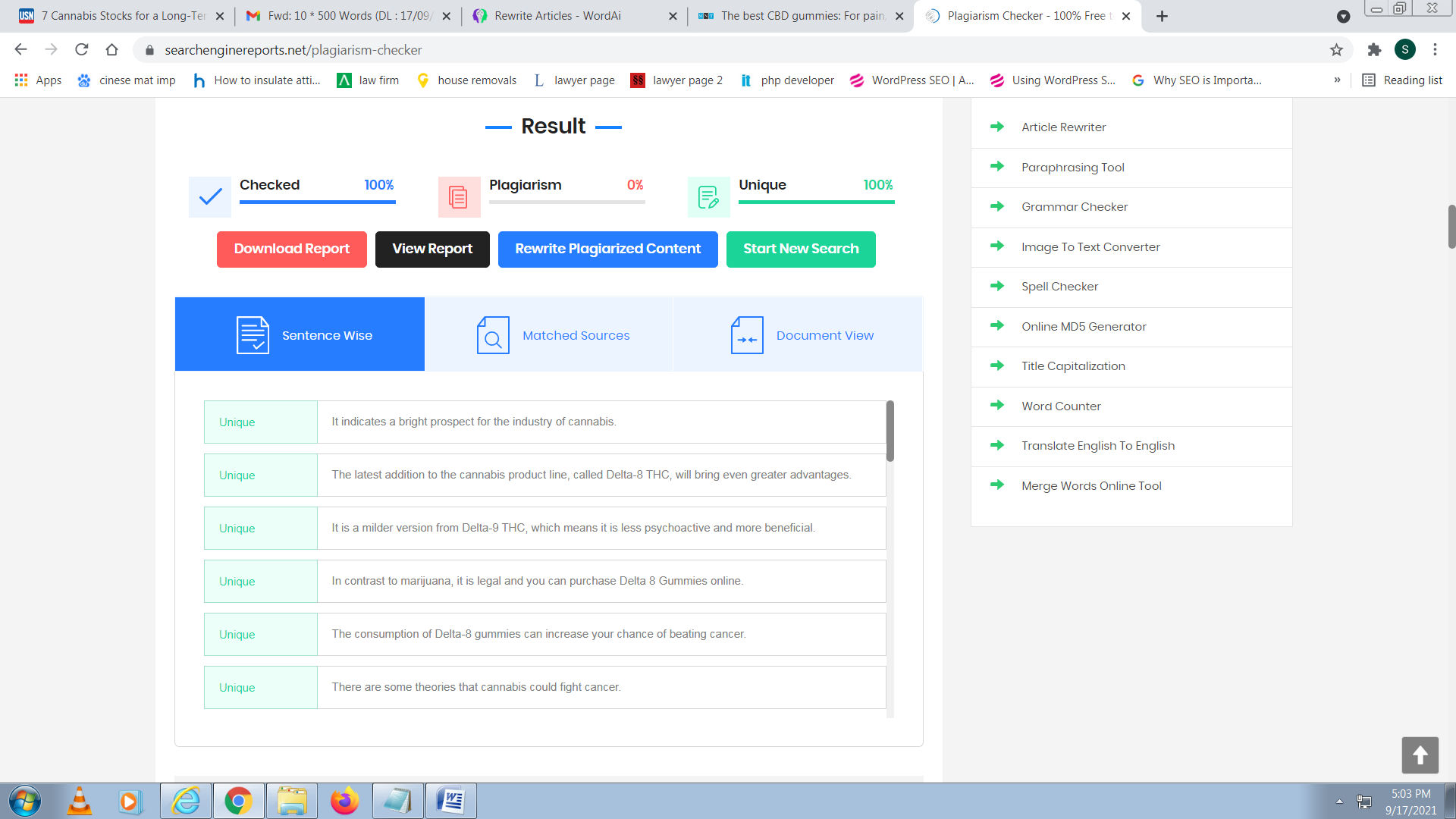 